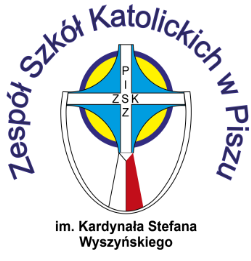 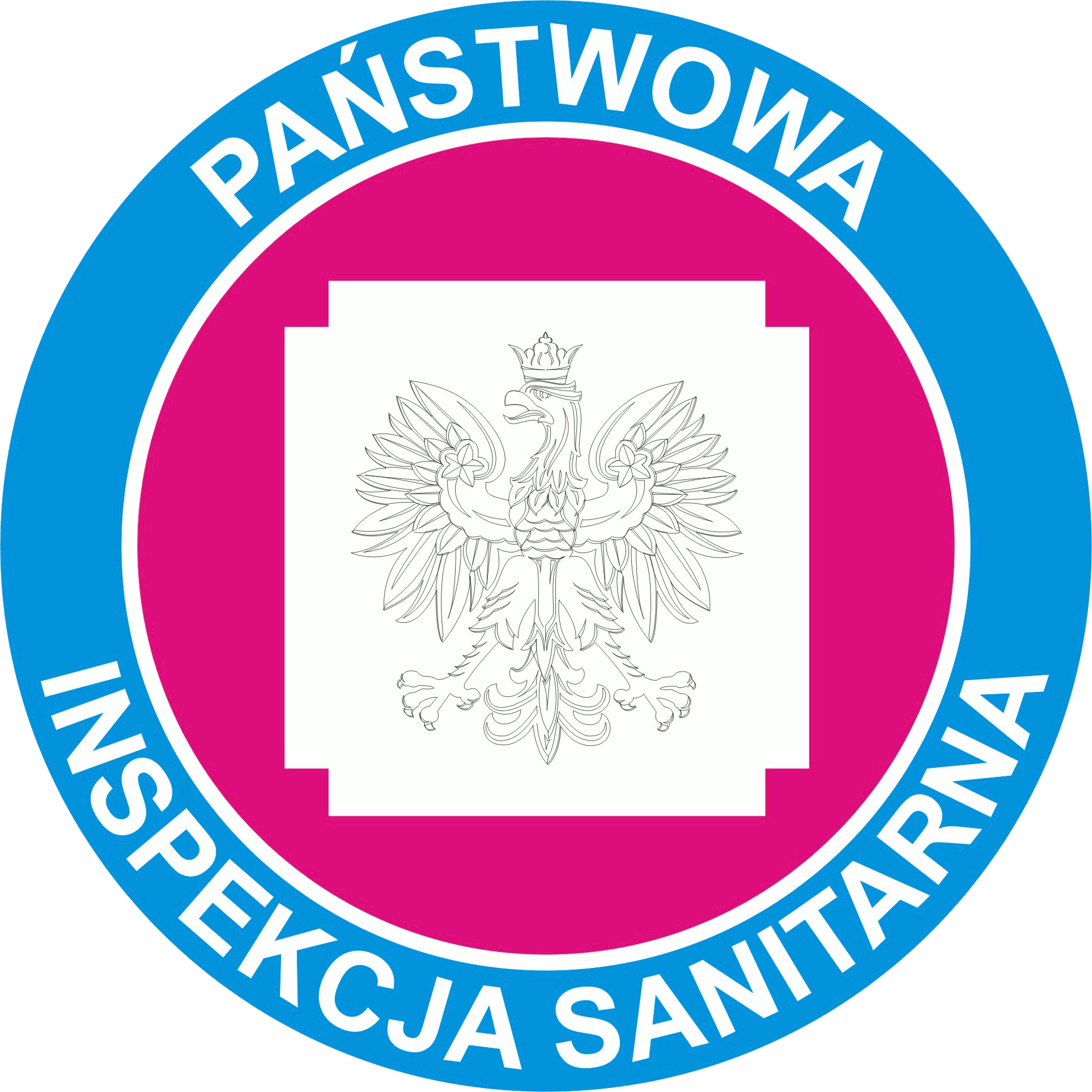 ORGANIZATORZYRegulaminPowiatowego Konkursu Wiedzy konkurs wiedzy o chorobach zakaźnych i profilaktyce promowania i kształtowania właściwych zachowań prozdrowotnychdla młodzieży VIII klas szkół podstawowych i  I-IV szkół ponadpodstawowych z powiatu piskiegoOrganizatorzy KonkursuZespół Szkół Katolickich w Piszu.Powiatowa Stacja Sanitarno–Epidemiologiczna w Piszu.Partnerzy KonkursuStarostwo Powiatowe w Piszu.Cele KonkursuCel główny: Promocja zdrowego stylu życia w zakresie przeciwdziałania zakażeniom.Cele szczegółowe:Propagowanie rzetelnych i aktualnych informacji w zakresie problematyki chorób zakaźnych, palenia tytoniu i zdrowego stylu życia.Poszerzanie wiedzy na temat zapobiegania zakażeniom HIV i zapobiegania chorobom przenoszonym drogą płciową.Promowanie odpowiednich zachowań oraz dbania o zdrowie własne i innych osób.Kształtowanie umiejętności samodzielnego zdobywania i pogłębiania wiedzy.Integrowanie uczniów na rzecz promocji zdrowia.Rozwijanie współpracy nauczycieli, pedagogów w zakresie promocji zdrowia.AdresaciUczniowie VIII klasy szkoły podstawowej z powiatu piskiegoUczniowie klas I-IV szkoły ponadpodstawowej z powiatu piskiegoZasady przeprowadzenia KonkursuWarunki uczestnictwa:Szkoła zgłasza do Konkursu do Powiatowej Stacji Sanitarno-Epidemiologicznej w Piszu maksymalnie trzech uczniów wraz z opiekunem na załączonym do Regulaminu formularzu zgłoszeniowym do 25.11.2022 roku, na adres mailowy PSSE w Piszu: agnieszka.karmowska@sanepid.gov.pl bądź osobiście do siedziby Stacji pod adresem : Powiatowa Stacja Sanitarno-Epidemiologiczna w Piszu ul. Warszawska 5, 12-200 Pisz. Wnioskodawcą może być tylko Dyrektor bądź Z-ca Dyrektora.Szkoła staje się uczestnikiem Konkursu z chwilą doręczenia do PSSE w Piszu prawidłowo wypełnionego i podpisanego formularza zgłoszeniowego, zgody przedstawiciela ustawowego dziecka oraz klauzuli informacyjnej o przetwarzaniu danych osobowych RODO. Nadesłanie zgłoszenia, a także zgody prawnego opiekuna oraz klauzuli informacyjnej o przetwarzaniu danych osobowych, jest równoznaczne z akceptacją Regulaminu Konkursu.Po stronie Szkoły zgłaszającej uczestnika/uczestników do Konkursu należy sprawdzenie czy zgłoszenie dotarło do Organizatorów i czy spełnia warunki podane w Regulaminie.Organizatorzy nie ponoszą odpowiedzialności za nie dostarczenie lub błędnie wypełnione zgłoszenia.Organizatorzy zastrzegają sobie prawo do odwołania Konkursu na wypadek znikomego zainteresowania Konkursem lub złej sytuacji epidemicznej.Organizatorzy zobowiązują się powiadomić mailowo o jego odwołaniu.Uczestnicy Konkursu zobowiązani są do: zapoznania się z Regulaminem, przestrzegania Regulaminu oraz sumiennego przygotowania się do Konkursu.Termin przebiegu Konkursu:Konkurs odbędzie się  1 grudnia 2022r. (czwartek) o godzinie 10:00 w siedzibie Zespołu Szkół Katolickich w Piszu, Plac Daszyńskiego 9A. Przebieg Konkursu: Konkurs przeprowadzany jest w dwóch etapach: I etap - szkolny, II etap – powiatowyII etap - powiatowy, przeprowadzany zostanie za pośrednictwem Internetowego Systemu Konkursowego – test komputerowyII etap - powiatowy polega na samodzielnym rozwiązaniu przez zakwalifikowanych do niego uczniów zadań konkursowych. Zadania konkursowe na II etapie – powiatowym Konkursu mają charakter testów z pytaniami zamkniętymi.Zadaniem Uczestników jest udzielenie odpowiedzi na 30 pytań testowych, które będą punktowane w następujący sposób:Odpowiedź prawidłowa – 1 punkt.Odpowiedź nieprawidłowa lub brak odpowiedzi – 0 punktów.Ustala się następujące zasady punktacji, jednolite dla wszystkich etapów Konkursu :pytania testowe: odpowiedź prawidłowa (wskazanie wszystkich właściwych     odpowiedzi w danym zadaniu) - 1 punkt, odpowiedź nieprawidłowa lub brak odpowiedzi  - 0 punktówCzas na udzielenie odpowiedzi wynosi 30 minut.Trzy osoby z największą liczbą punktów zdobywają kolejno I, II oraz III miejsce i otrzymają nagrody oraz dyplomy.W przypadku wystąpienia trudności w wyłonieniu najlepszych uczestników danego etapu Konkursu, zespół organizacyjny ma obowiązek zarządzić i przeprowadzić dogrywkę, polegającą na rozwiązaniu dodatkowych zadań.O sposobie przeprowadzenia dogrywki decyduje zespół organizacyjny danego etapu w zależności od liczby osób biorących udział w dogrywce.W etapie powiatowym  przewiduje się dogrywkę, polegającą na udzieleniu odpowiedzi na 3 pytań otwartych, które będą punktowane w następujący sposób:- pytania opisowe : odpowiedź pełna – maksymalna liczba punktów określona  przez autorów pytań, odpowiedź niepełna – cząstkowa wartość maksymalnej liczby punktów, odpowiedź nieprawidłowa lub jej brak – 0 punkt,Zakres tematyczny:- profilaktyki chorób zakaźnych m. in.  HIV, AIDS, COVID -19, HPV, HCV,- profilaktyki palenia tytoniu w tym e-papierosa,- profilaktyki promowania i kształtowania właściwych zachowań prozdrowotnych poprzez prawidłowe odżywianie i aktywność fizyczną. Zestawy pytań do konkursu Wiedzy o HIV/AIDS przygotowanych przez Powiatowa Stacja Sanitarno – Epidemiologiczna w Piszu.Harmonogram Konkursu:Przesłanie Regulaminu do szkół powiatu piskiego: do  25.10.2022r.Zgłoszenie Uczestników do Konkursu: do 25.11.2022r.Konkurs Powiatowy: 1.12.2022r. Zasady powołania i skład komisji konkursowej:Komisję konkursową powołują organizatorzy.  Nagrody:Trzy osoby z największą liczbą punktów zdobywają I, II i III miejsce, oraz otrzymują nagrody rzeczowe i dyplomy. Uroczyste wręczenie nagród odbędzie się tego samego dnia tj. 1 grudnia 2022 r. w Zespole Szkół Katolickich w Pisz, Plac Daszyńskiego 9A po wyłonieniu laureatów.Postanowienia końcowe:Zadania konkursowe oceniane są według przyjętych zasad i w związku z tym nie przewiduje się odwołań  od werdyktu komisji konkursowej.Sprawy nie ujęte w Regulaminie rozstrzyga przewodniczący komisji konkursowej.Wszelkich informacji udziela:Pani Elżbietą Romankiewicz-Wasilewska  – kontak@zsk.pisz.pl   Pani Agnieszka Karmowska – agnieszka.karmowska@sanepid.gov.pl Załączniki do regulaminu:Załącznik Nr 1 – Formularz zgłoszeniowy Załącznik Nr 2 – Zgoda na udział w Powiatowym Konkursie Wiedzy o chorobach zakaźnych i profilaktyce promowania i kształtowania właściwych zachowań prozdrowotnych oraz nieodpłatne wykorzystanie wizerunku oraz danych osobowych